OLD TESTAMENT READING PLAN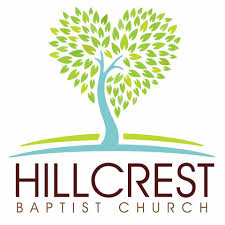 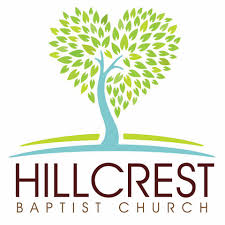 A 260-DAY BIBLE READING PLANJANUARYWEEK 1:	Genesis 1-4, 6WEEK 2:	Genesis 7-9, 11-12WEEK 3:	Genesis 15-19WEEK 4:	Genesis 20-22, 24-25WEEK 5:	Genesis 26-30FEBRUARYWEEK 6:	Genesis 31-33, 35, 37WEEK 7:	Genesis 39-43WEEK 8:	Genesis 44-48WEEK 9:	Genesis 49-50; Exodus 1-3MARCHWEEK 10:	Exodus 4-8WEEK 11:	Exodus 9-13WEEK 12:	Exodus 14, 16-17, 19-20WEEK 13:	Exodus 24-28H.E.A.R. Journal MethodHIGHLIGHT – After reading the passage of Scripture, highlight each verse that speaks to you by copying it under the letter “H”. Write the following:The name of the bookThe passage of ScriptureThe chapter and verse numbers that speak to youEXPLAIN – At this stage you will explain what the text means. Ask:Why was this written?To whom was it originally written?How does it fit with the verses before and after it?Why did the Holy Spirit include this passage in the book?What is God intending to communicate through this text?APPLY – Ask yourself some questions to determine how you this verse will apply to your life:How can this help me?What would the application of this verse look like in my life?What is God saying to me?RESPOND – Now it’s time to respond to God. Your response to a passage may take on different forms. You may write out a call to action acknowledging how you’re going to change because of God’s word. You may write out a prayer asking God to help you be obedient to His word. Whatever it looks like, respond in obedience to God.OLD TESTAMENT READING PLANA 260-DAY BIBLE READING PLANAPRILWEEK 14:	Exodus 29-33WEEK 15:	Exodus 34-35, 40;		Leviticus 8-9WEEK 16:	Leviticus 16, 23, 26; 				Numbers 11-12WEEK 17:	Numbers 13-14, 16-17, 20MAYWEEK 18:	Numbers 21-22, 27, 34-35WEEK 19:	Deuteronomy 1-5WEEK 20:	Deuteronomy 6-9, 30WEEK 21:	Deuteronomy 31-32, 34; 			Joshua 1-2WEEK 22:	Joshua 3-7JUNEWEEK 23:	Joshua 8, 23-24; Judges 2-3WEEK 24:	Judges 4, 6-7, 13-14WEEK 25:	Judges 15-16; Ruth 1-3WEEK 26:	Ruth 4; 1 Samuel 1-3, 8H.E.A.R. Journal MethodHIGHLIGHT – After reading the passage of Scripture, highlight each verse that speaks to you by copying it under the letter “H”. Write the following:The name of the bookThe passage of ScriptureThe chapter and verse numbers that speak to youEXPLAIN – At this stage you will explain what the text means. Ask:Why was this written?To whom was it originally written?How does it fit with the verses before and after it?Why did the Holy Spirit include this passage in the book?What is God intending to communicate through this text?APPLY – Ask yourself some questions to determine how you this verse will apply to your life:How can this help me?What would the application of this verse look like in my life?What is God saying to me?RESPOND – Now it’s time to respond to God. Your response to a passage may take on different forms. You may write out a call to action acknowledging how you’re going to change because of God’s word. You may write out a prayer asking God to help you be obedient to His word. Whatever it looks like, respond in obedience to God.OLD TESTAMENT READING PLANA 260-DAY BIBLE READING PLANJULYWEEK 27:	1 Samuel 9-10, 12, 14-15WEEK 28:	1 Samuel 16-20WEEK 29:	1 Samuel 21-25WEEK 30:	1 Samuel 28, 31;		2 Samuel 1, 3, 5AUGUSTWEEK 31:	2 Samuel 6-7, 9, 11-12WEEK 32:	2 Samuel 24;		1 Kings 2-3, 6, 8WEEK 33:	1 Kings 11-12, 17-19WEEK 34:	1 Kings 21-22; 2 Kings 2-3, 5WEEK 35:	2 Kings 6; Jonah 1-4SEPTEMBERWEEK 36:	Hosea 1-3; Amos 9; Joel 1WEEK 37:	Joel 2-3, Isaiah 6, 9, 44WEEK 38:	Isaiah 45, 52-53, 65-66WEEK 39:	Micah 1, 5; 2 Kings 17-19H.E.A.R. Journal MethodHIGHLIGHT – After reading the passage of Scripture, highlight each verse that speaks to you by copying it under the letter “H”. Write the following:The name of the bookThe passage of ScriptureThe chapter and verse numbers that speak to youEXPLAIN – At this stage you will explain what the text means. Ask:Why was this written?To whom was it originally written?How does it fit with the verses before and after it?Why did the Holy Spirit include this passage in the book?What is God intending to communicate through this text?APPLY – Ask yourself some questions to determine how you this verse will apply to your life:How can this help me?What would the application of this verse look like in my life?What is God saying to me?RESPOND – Now it’s time to respond to God. Your response to a passage may take on different forms. You may write out a call to action acknowledging how you’re going to change because of God’s word. You may write out a prayer asking God to help you be obedient to His word. Whatever it looks like, respond in obedience to God.OLD TESTAMENT READING PLANA 260-DAY BIBLE READING PLANOCTOBERWEEK 40:	2 Kings 20-23; Jeremiah 1WEEK 41:	Jeremiah 25, 29, 32-33, 52WEEK 42:	2 Kings 24-25; Ezekiel 36-37 		Daniel 1WEEK 43:	Daniel 2-6WEEK 44:	Daniel 9-10, 12; Ezra 1-2NOVEMBERWEEK 45:	Ezra 3-6; Zechariah 2WEEK 46:	Zechariah 12; Ezra 7-10WEEK 47:	Esther 1-5WEEK 48:	Esther 6-10DECEMBERWEEK 49:	Nehemiah 1-5WEEK 50:	Nehemiah 6-10WEEK 51:	Nehemiah 11-13;		Habakkuk 1-2WEEK 52:	Habakkuk 3; Malachi 1-4H.E.A.R. Journal MethodHIGHLIGHT – After reading the passage of Scripture, highlight each verse that speaks to you by copying it under the letter “H”. Write the following: The name of the bookThe passage of ScriptureThe chapter and verse numbers that speak to youEXPLAIN – At this stage you will explain what the text means. Ask:Why was this written?To whom was it originally written?How does it fit with the verses before and after it?Why did the Holy Spirit include this passage in the book?What is God intending to communicate through this text?APPLY – Ask yourself some questions to determine how you this verse will apply to your life:How can this help me?What would the application of this verse look like in my life?What is God saying to me?RESPOND – Now it’s time to respond to God. Your response to a passage may take on different forms. You may write out a call to action acknowledging how you’re going to change because of God’s word. You may write out a prayer asking God to help you be obedient to His word. Whatever it looks like, respond in obedience to God.